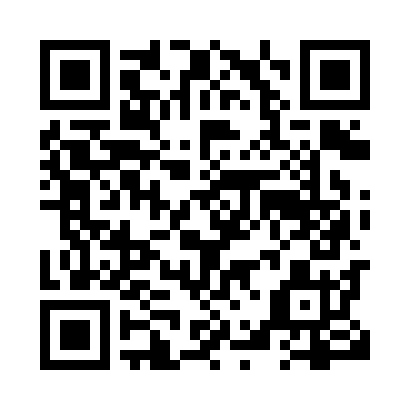 Prayer times for Compton, Quebec, CanadaMon 1 Jul 2024 - Wed 31 Jul 2024High Latitude Method: Angle Based RulePrayer Calculation Method: Islamic Society of North AmericaAsar Calculation Method: HanafiPrayer times provided by https://www.salahtimes.comDateDayFajrSunriseDhuhrAsrMaghribIsha1Mon3:075:0412:516:148:3810:352Tue3:085:0412:516:148:3810:343Wed3:095:0512:526:148:3810:344Thu3:105:0612:526:148:3810:335Fri3:115:0612:526:138:3710:326Sat3:135:0712:526:138:3710:317Sun3:145:0812:526:138:3610:308Mon3:155:0912:526:138:3610:299Tue3:165:0912:536:138:3510:2810Wed3:185:1012:536:138:3510:2711Thu3:195:1112:536:128:3410:2612Fri3:205:1212:536:128:3410:2513Sat3:225:1312:536:128:3310:2414Sun3:235:1412:536:118:3210:2315Mon3:255:1512:536:118:3210:2116Tue3:265:1612:536:118:3110:2017Wed3:285:1712:546:108:3010:1918Thu3:295:1812:546:108:2910:1719Fri3:315:1912:546:098:2810:1620Sat3:325:2012:546:098:2710:1421Sun3:345:2112:546:088:2610:1322Mon3:365:2212:546:088:2510:1123Tue3:375:2312:546:078:2410:1024Wed3:395:2412:546:078:2310:0825Thu3:415:2512:546:068:2210:0626Fri3:425:2612:546:058:2110:0427Sat3:445:2712:546:058:2010:0328Sun3:465:2812:546:048:1910:0129Mon3:475:2912:546:038:189:5930Tue3:495:3012:546:038:169:5731Wed3:515:3212:546:028:159:56